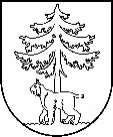 JĒKABPILS PILSĒTAS PAŠVALDĪBAIEPIRKUMU KOMISIJA Reģistrācijas Nr.90000024205Brīvības iela 120, Jēkabpils, LV – 5201Tālrunis 65236777, fakss 65207304, elektroniskais pasts vpa@jekabpils.lvJēkabpilī19.01.2017. Nr. 1.2.13.1/014Visiem piegādātājiem Par publisko iepirkumuar identifikācijas Nr. JPP 2017/02Jēkabpils pilsētas pašvaldības iepirkuma komisija papildina izsludinātā publiskā iepirkuma “Topogrāfiskā uzmērīšana Jēkabpils pilsētā”, identifikācijas Nr. JPP 2017/02, nolikuma 2.pielikuma “KVALIFIKĀCIJA” prasības:1.3. Personāls Pretendenta rīcībā ir jābūt vismaz 2 (diviem) sertificētiem mērniekiem.1.3.1.Informāciju, kas raksturo šajā punktā prasīto personālu ierakstīt tabulā (brīvā formā), pievienot mērnieku sertifikātu kopijas un attiecīgās personas pašrocīgi parakstītu apliecinājumu (saskaņā ar piedāvāto formu) par gatavību piedalīties mērniecības darbu veikšanā.Līguma izpildē iesaistītā sertificētā mērnieka apliecinājumspar gatavību piedalīties pakalpojumu veikšanāAr šo es apņemos strādāt pie līguma izpildes <Iepirkuma nosaukums, priekšmets un ID numurs> tādā statusā, kāds man ir paredzēts <Pretendenta nosaukums> piedāvājumā, gadījumā, ja ar šo Pretendentu tiks noslēgts iepirkuma līgums.Ar šo apliecinu, ka esmu gatavs izpildīt šī iepirkuma nolikuma pielikumā Nr.6 iekļauto iepirkuma līguma projekta prasības norādītajā laikā. Šī apņemšanās nav atsaucama, izņemot, ja iestājas ārkārtas apstākļi, kurus nav iespējams paredzēt iepirkuma laikā, par kuriem apņemos nekavējoties informēt savu darba devēju un Pasūtītāju. Komisijas priekšsēdētājas vietnieks		                              			A.Kozlovskis                                    Stankevica 65207309Vārds, UzvārdsPersonas pašrocīgs parakstsDatums